FIRST 5 SANTA CLARA COUNTY 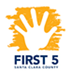 DATA SUBMISSION COVER SHEETFill out this form electronically, print it, and include it as cover sheet with your completed evaluation forms. Use one cover sheet per activity. Thank you!SECTION 1:  Submitting Agency InformationDate submitted to FIRST 5: 	Fiscal Year:   	Quarter: Submitted by (name): Agency (name): 			OR Select FRC (if applicable): SECTION 2:  Forms Submitted Type of Form(s) Submitted						Number of Forms Submitted  Community of Learning Workshop Survey		Number:   Community of Learning Touchpoints Survey				Number: 	  CH&W NEW Family Intake Form (FIF)				Number:   SEEDS (multiple forms for single provider)				Number:   SEEDS (multiple copies of same form)   		Number:  myTeachstone 					Number:   Protective Factor Survey						Number:   NEW FY 19/20 Protective Factor Survey				Number:   Raising a Reader 					Number:   FRC Workshop Survey 				Number:   SCCOE ICP								Number:   SCCOE CSEFEL Modules 				Number:   Staff Survey for Volunteer Program (FRC)				Number:   Sugar Savvy Survey (FY 18/19 only)					Number:   Volunteer Survey (FRC)						Number: SECTION 3:  Notes for FIRST 5Please add any notes here for FIRST 5 staff: Below this line to be completed by FIRST 5 onlySECTION 4:  FIRST 5 ApprovalFIRST 5 Program Manager Print Name:Signature:					Date:	  I sent email to submitting agency confirming receipt of data.